КОНТАКТ-ЦЕНТР  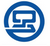 ООО «Центр обслуживания бизнеса»